Предметные модели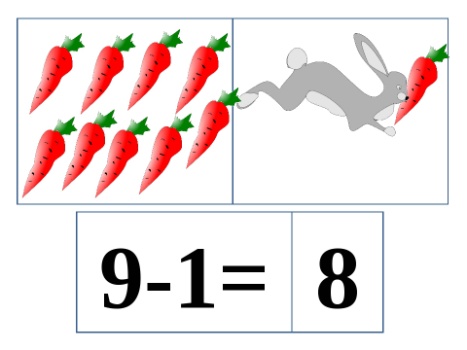 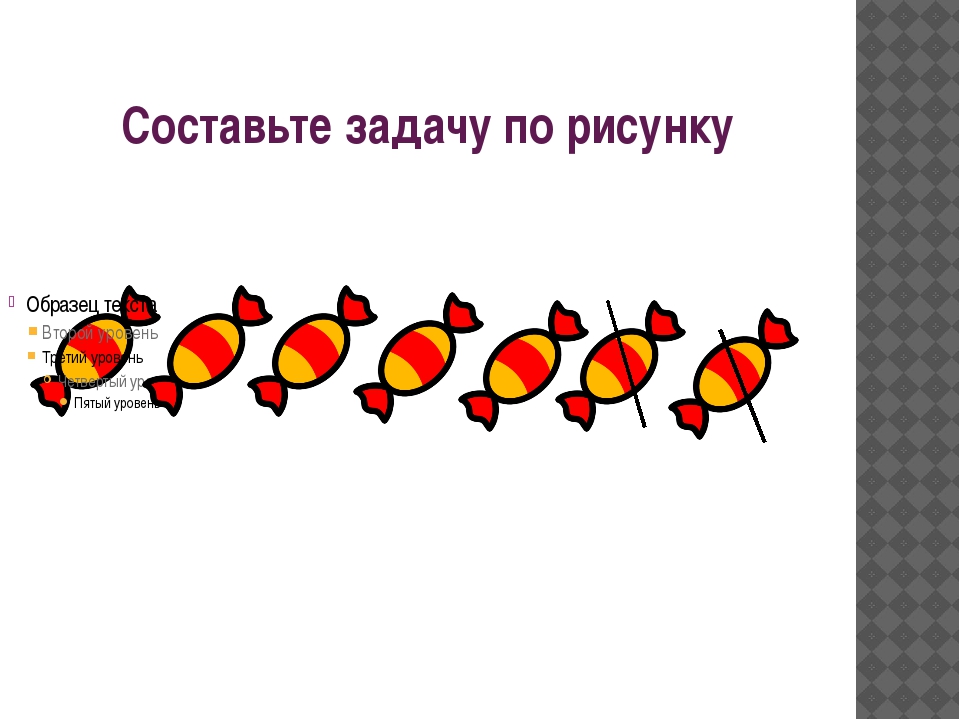 Схематические иллюстрации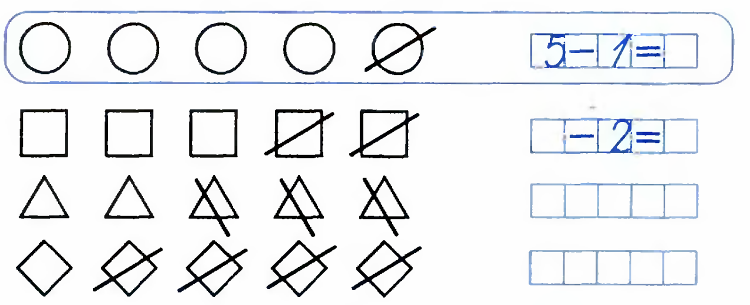 Графические модели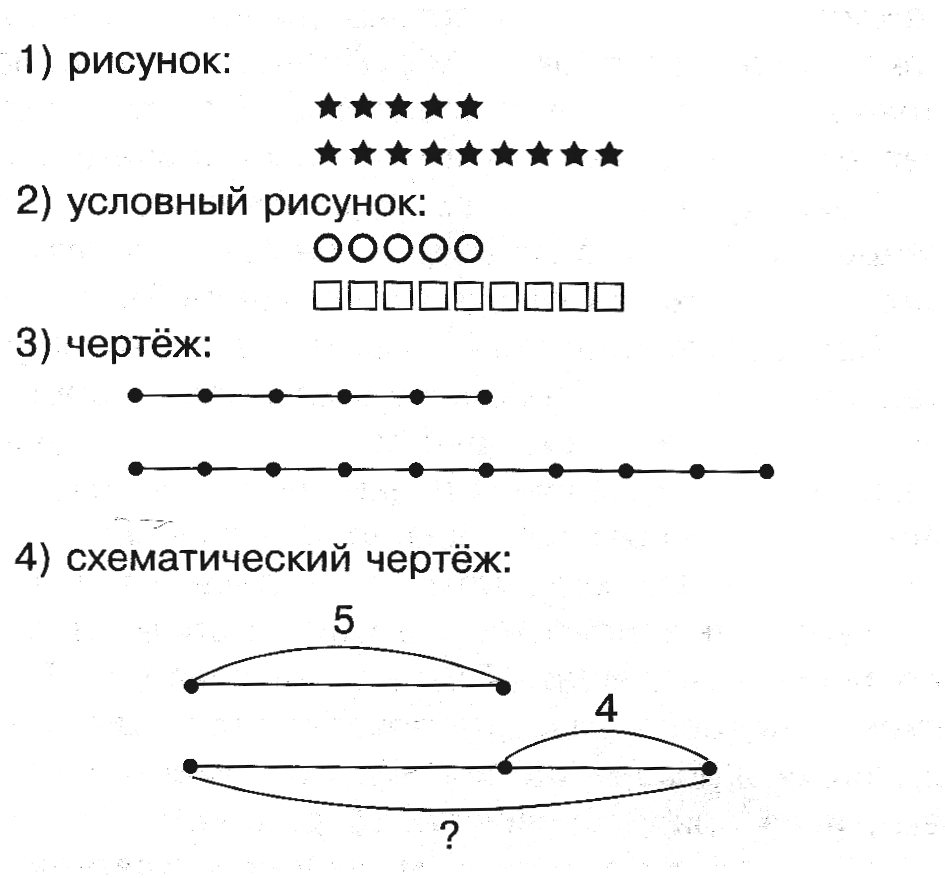 Знаковые модели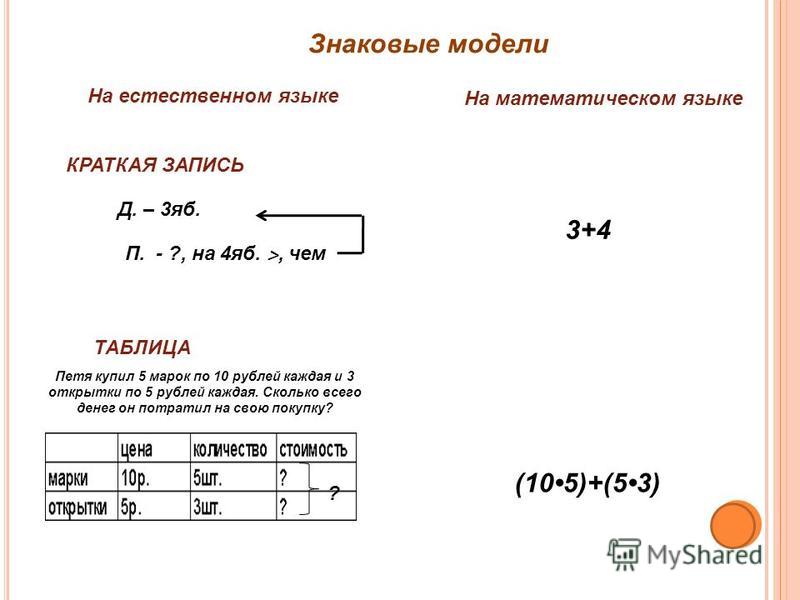 